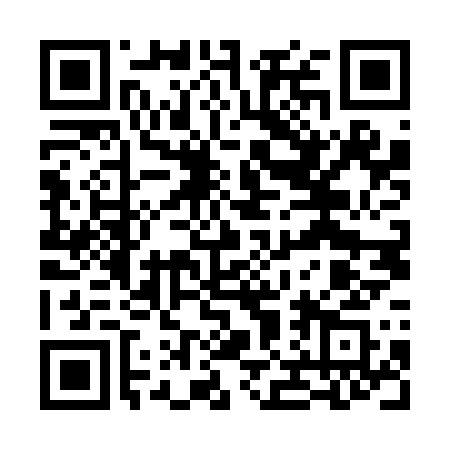 Prayer times for Maripasoula, French GuianaWed 1 May 2024 - Fri 31 May 2024High Latitude Method: NonePrayer Calculation Method: Muslim World LeagueAsar Calculation Method: ShafiPrayer times provided by https://www.salahtimes.comDateDayFajrSunriseDhuhrAsrMaghribIsha1Wed5:146:2612:333:526:417:482Thu5:146:2612:333:536:417:483Fri5:136:2512:333:536:417:484Sat5:136:2512:333:536:417:485Sun5:136:2512:333:536:417:496Mon5:136:2512:333:546:417:497Tue5:126:2512:333:546:417:498Wed5:126:2512:333:546:417:499Thu5:126:2412:333:546:417:4910Fri5:126:2412:333:556:417:4911Sat5:116:2412:333:556:417:4912Sun5:116:2412:323:556:417:5013Mon5:116:2412:323:556:417:5014Tue5:116:2412:323:566:417:5015Wed5:116:2412:333:566:417:5016Thu5:116:2412:333:566:417:5017Fri5:106:2412:333:566:417:5118Sat5:106:2412:333:566:417:5119Sun5:106:2412:333:576:427:5120Mon5:106:2412:333:576:427:5121Tue5:106:2412:333:576:427:5122Wed5:106:2412:333:576:427:5223Thu5:106:2412:333:586:427:5224Fri5:106:2412:333:586:427:5225Sat5:106:2412:333:586:427:5226Sun5:106:2412:333:586:437:5327Mon5:106:2412:333:596:437:5328Tue5:106:2412:343:596:437:5329Wed5:106:2412:343:596:437:5330Thu5:106:2412:344:006:437:5431Fri5:106:2412:344:006:437:54